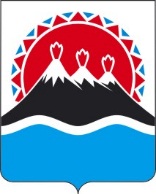 ПРИКАЗЫВАЮ:В соответствии с Протестом Прокуратуры Камчатского края от 05.10.2021 № 22.07.2021 ПРИКАЗЫВАЮ:          1. Признать утратившим силу приказ Министерства спорта и молодёжной политики Камчатского края от 22.01.2013 № 17 «Об утверждении административного регламента предоставления Министерством спорта и молодежной политики Камчатского края государственной услуги по частичной компенсации родителям или иным законным представителям ребенка расходов, связанных с приобретением путевок в загородные стационарные детские оздоровительные лагеря, расположенные за пределами Камчатского края, на территории Российской Федерации».Настоящий приказ вступает в силу через 10 дней после дня его официального опубликования.. МИНИСТЕРСТВО СПОРТА КАМЧАТСКОГО КРАЯПРИКАЗ № [Номер документа]г. Петропавловск-Камчатскийот [Дата регистрации]«О признании утратившим силу приказа Министерства спорта и молодежной политики Камчатского края» Министр[горизонтальный штамп подписи 1]К.В. Хмелевский